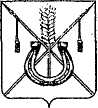 АДМИНИСТРАЦИЯ КОРЕНОВСКОГО ГОРОДСКОГО ПОСЕЛЕНИЯКОРЕНОВСКОГО РАЙОНАПОСТАНОВЛЕНИЕот 12.04.2022   		                                                  			  № 407г. КореновскОб отмене постановления администрации Кореновскогогородского поселения Кореновского района от 9 февраля2022 года № 167 «Об утверждении типовых форм документов,используемых при осуществлении муниципального земельногоконтроля на территории Кореновского городского поселенияКореновского района» В целях приведения нормативно-правового акта Кореновского     городского поселения Кореновского района, в соответствие с действующим законодательством Российской Федерации, администрация Кореновского городского поселения Кореновского района п о с т а н о в л я е т:1. Отменить постановление администрации Кореновского городского поселения Кореновского района от 9 февраля 2022 года № 167 «Об утверждении типовых форм документов, используемых при осуществлении муниципального земельного контроля на территории Кореновского городского поселения Кореновского района».2. Общему отделу администрации Кореновского городского поселения Кореновского района (Труханова) обеспечить размещение настоящего постановления на официальном сайте администрации Кореновского городского поселения Кореновского района в информационно-телекоммуникационной сети «Интернет».3. Контроль за выполнением настоящего постановления возложить на заместителя главы Кореновского городского поселения Кореновского            района, начальника отдела по гражданской обороне и чрезвычайным     ситуациям С.Г. Чепурного.4. Постановление вступает в силу со дня его подписания.  ГлаваКореновского городского поселенияКореновского района                                                                           М.О. Шутылев   